职业卫生技术服务信息网上公开表技术服务机构名称中国建材检验认证集团秦皇岛有限公司中国建材检验认证集团秦皇岛有限公司中国建材检验认证集团秦皇岛有限公司技术服务机构资质证书编号（冀）卫职技字（2021）第0008号（冀）卫职技字（2021）第0008号（冀）卫职技字（2021）第0008号技术服务项目基本情况技术服务项目基本情况技术服务项目基本情况技术服务项目基本情况用人单位名称永清县远达金塑制品有限公司永清县远达金塑制品有限公司永清县远达金塑制品有限公司项目名称永清县远达金塑制品有限公司职业病危害因素定期检测永清县远达金塑制品有限公司职业病危害因素定期检测永清县远达金塑制品有限公司职业病危害因素定期检测用人单位地址及联系人河北省廊坊市永清县刘街乡大辛庄村 /张超13832666872 河北省廊坊市永清县刘街乡大辛庄村 /张超13832666872 河北省廊坊市永清县刘街乡大辛庄村 /张超13832666872 技术服务项目组人员技术服务项目组人员技术服务项目组人员技术服务项目组人员工作任务时  间人    员人    员现场调查2022.09.06张文奇张文奇现场采样/检测2022.09.09张文奇、李智张文奇、李智项目负责人李智报告编制人刘静静用人单位陪同人张超张超张超影像资料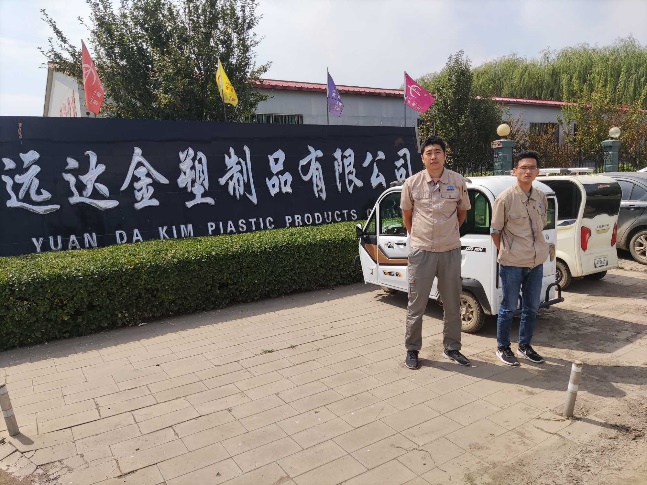 